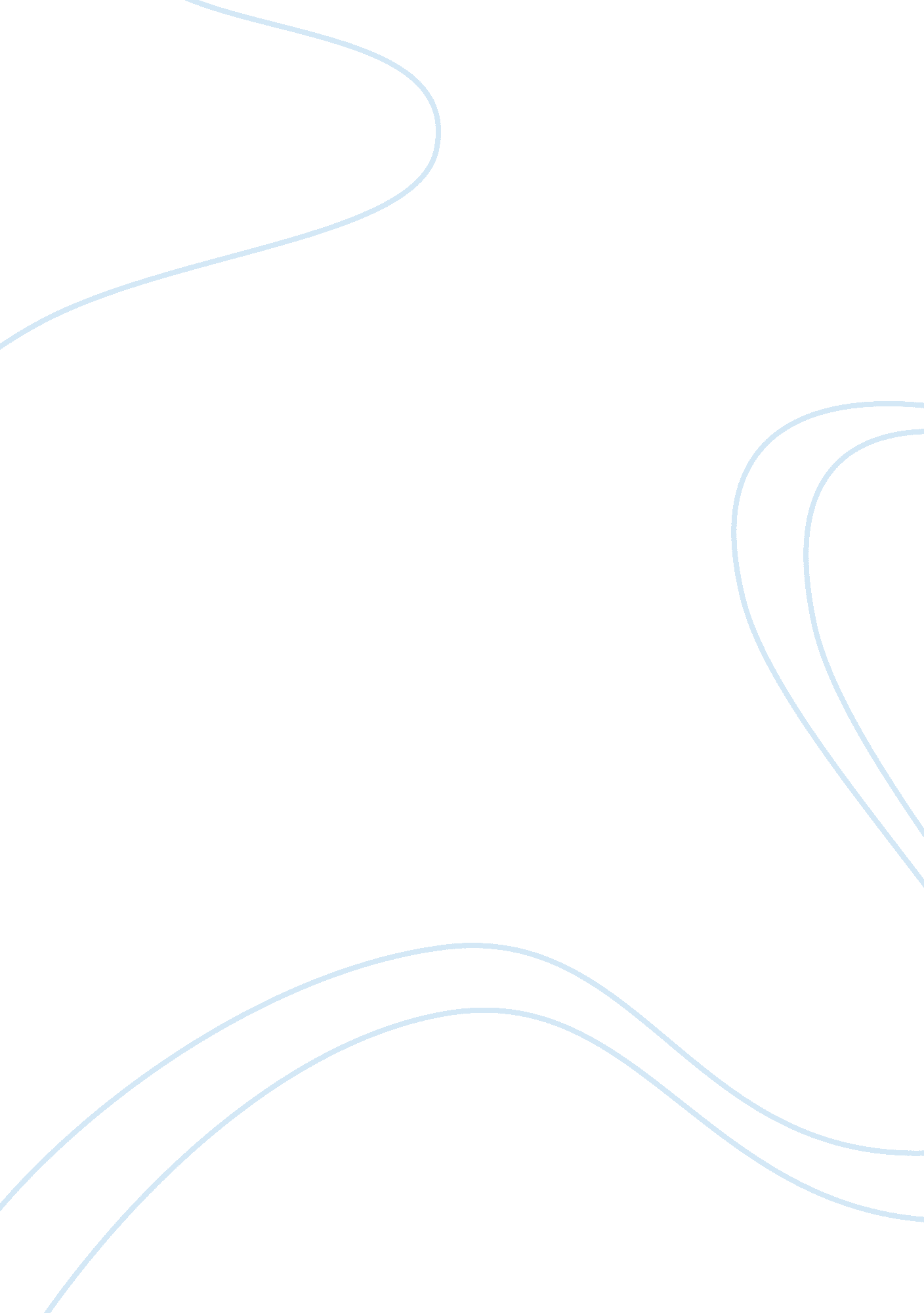 Using the right tool: does it compensate for inexperienced managers? essayBusiness, Accounting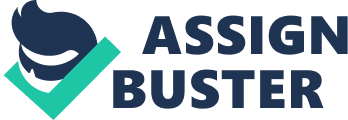 IntroductionTechnology is a factor that impacts on the nature of the operational environment which effectively implies that its management is important to value generation.  An understanding of the impact that it could have on an individual organization is important to making decision on the strategic directions that should be adopted.  Though using the right tools may aid in value generation it cannot compensate or replace the value that organizations gain from experienced managers. DiscussionDevelopments in technology have led to the emergence of tools that can be used by businesses in ensuring that their activities are managed in the best possible way. Computing and information tools have come up as some of the most important assets in ensuring that organizational information needs are accurately addressed.  Enterprise resource management tools, customer relations management tools, decisions support systems and simple database and data management software are among the utilities presented by technology to aid businesses in attaining their goal of generating sustainable value (Griffin, 2008).  Carbide Industries Corporation is diverse in its geographical distribution and the nature of products that it develops.  Under such an approach to operations there is need for an effective information system to ensure effective coordination and control of the different segments that make up Carbide Industries Corporation. Information technology is an area that is fast developing and has been responsible for a multitude of tools that organizations can choose from in seeking efficiency in their operations.    Nearly all areas of organizational operations are well covered by information systems tools that can either be developed in house or acquired from commercial vendors. QuickBooks software is as important to accountants as ERP systems are to operations managers (Cassidy, 2005).  Furthermore, an objective analysis of an organization shows that all branches or divisions are related and play important roles in ensuring that an organization generates value. This is central to coordination being an important aspect in organizational management.  An accounting arm of a company is responsible for providing data upon which the operations managers can base their strategies and make decisions.  It is thus evident that tool are equally important to all divisions of an organization and owing to developments that have been recorded in information technology nearly all divisions in an organization have tools that can aid in meeting their operational objectives.  This factor also adds to the clear need that Carbide Industries Corporation has for effective tools.  There is no direct link between its divisions which implies that without an effective connection that is easily achieved by effective communication and decision making tools there is little that the organization can attain with respect to generating sustainable value. Despite the clear role that effective operational tools plays in ensuring coordination and reducing the load which departments have to bear they cannot replace the value that an organization can gain from seasoned managers.  Most analytical tools suffer GIGO (Garbage in Garbage out) weakness which creates a need for an effective non-machine platform upon which technological tools are implemented. Simply put, people are an important aspect of any systems and play a role in ensuring system errors are addressed and effective intervention systems put in place (Brody, 2004).  Experienced management skills play an important role in spotting errors that have been made by a computing system and plays a role in ensuring effective coordination between the working units that make up an organization which reduces the risk for errors. Management as a critical success factor in any undertaking within an organization is concerned with ensuring that technology and people are aimed at seeking value.  Though this is brought out clearly in project management, keen consideration shows that it is applicable to any businesses undertaking.  Carbide Industries Corporation is made up of a number of divisions that have to coordinate and operate in tandem to ensure success. The people aspect in coordination is easily attained through a non-technological interface which creates a clear need for experienced managers (Melewar, 2008).  It is further evident that addition of tools broadens the scope of activities that a manager has to deal with which makes it even harder for inexperienced managers to ensure that the tools are used in a manner that leads to value generation.  In fact it is probable that efficient tools coupled with poor management may lead to losses due to lack of control and a vision oriented leadership.  The potential value that diversity in Carbide Industries Corporation’s operations has can only be turned into value with effective management that requires use of both the right tools and experienced management. ConclusionCarbide Industries Corporation is a diverse organization which creates a clear need for effective management in seeking sustainable value.  Management is dependent on both the experience and skills that managers have and the tools that they are presented to aid in their activities.  It is therefore clear that use of effective tools cannot compensate for inexperienced management considering the requirements in management and diversity presented by Carbide Industries Corporation. ;;; ReferencesBrody, R. (2004). Effectively Managing Human Service Organizations. Thousand Oaks, CA: Sage. Cassidy, A. (2005). Practical Guide to Information Systems Strategic Planning. Boca Raton, FL: CRC Press. Griffin, A. (2008). New Strategies for Reputation Management: Gaining Control of Issues, Crises and Corporate Social Responsibility. London: Kogan Page Publishers. Melewar, T. C. (2008). Facets of Corporate Identity, Communication and Reputation. London: Routledge.;; 